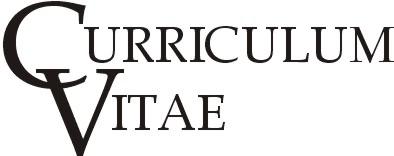 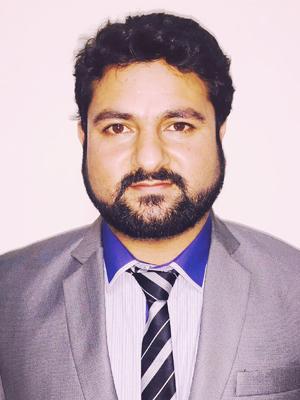 Objective:A challenging position as a IT Assistant where I can deploy and use my technical, academic knowledge and experience in the best possible methodProfessional Education:CCNA (Cisco Certified Network Association)      Got Training from CISCOM RawalpindiMCITP (Microsoft Certification for IT Professional)     Got Training from CISCOM RawalpindiVOIP (Voice Over IP)      Got Training from CISCOM RawalpindiAcademic Education:MIT (Master in Information & Technology) with 68% VUOP (2012-2014)Networking and IT Specialist with 90%SIIT (2010-2011)Mass Communication  with   66 % AIOU (2007 - 2009)Experience:Sep 2015 to Jan 2017 Network Administrator in 7x communication (Pvt) Ltd             Responsibilities:Troubleshooting Network (LAN/WAN) IssuesAdministration of Domain Controller on Windows Server 2008 R2, Active Directory, Web server, DHCP, FTP, DNS, Policies.Administration of ISA/TMG Server 2007 (Forefront) on server 2008 Datacenter.Configuration of Firewall, Monitoring & Setting up Policies.Network Administration of 100+ System in LAN by handling TP Link Switches, Zyxel Router Remote Help to Other site offices.Software/Hardware Installation and Troubleshooting.Sep 2009 to Jan 2015 Assistant Network Administrator in Telex (Pvt) Ltd             Responsibilities:Install, configure and maintain server 2008 and server 2012 R2, network anddesktop hardware and other peripherals, software and applications.Implemented Group Policy and Organizational Unit along DNS & ADS and assignedusers according to the policies on Windows Server 2008 and 2012 R2 platform.Configuration, maintenance and monitoring of links connectivity for LAN & WAN.Backup and restore of all critical resources including router & switches IOS, Outlook, DHCP, DNS.Installation, configuration and troubleshooting of PC systems, MS Windows 7, 8 and10 & MS Office applications, networks, workstations, Ethernet networks & Network cabling.Configured firewall to limit in-bound & outbound traffic and monitor DataNetwork Flow.Support, monitor, test and troubleshoot security, antivirus, hardware and softwarerelated problems.Installation, configuration & troubleshooting of Network Printer & Scanner.Manage online Network and Solve Networking Issues, Installation, Virus Removingand other Hardware Maintenance.Evaluate and/or recommend purchases of computers, network hardware andperipheral equipment and coordinate/negotiate with vendors in this regard.Skills / Expertise:WAN & LAN Network Design, Installation, Configuration & TroubleshootingWindows Server 2003/2008/2008R2 Server AdministrationConfiguring CISCO based Routing e.g. RIPv2, EIGRP, OSPF,  etcNetwork Cabling with STP,UTP & Fiber OpticsISA Server 2003, 2006, TMG (Forefront 2007)Configuring GPO (Group Policy Objects)Virtualization Using Hyper-V or VMWareC/C++, Visual Basic, AssemblyLinux with Asterisk for VOIP (Voice Over IP)Development Embedded System Using PIC & 8051 MicrocontrollerWeb Development in JoomlaLanguages: English Urdu     Punjabi   Reference:       Reference will be provided on Request